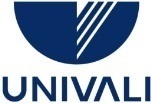 NOME DO MESTRANDOTÍTULOItajaí (SC)202___UNIVERSIDADE DO VALE DO ITAJAÍPROGRAMA DE PÓS-GRADUAÇÃO MESTRADO PROFISSIONAL EM PSICOLOGIAÁREA DE CONCENTRAÇÃO: PSICOLOGIA DA SAÚDE, PROCESSOS DE DESENVOLVIMENTO E PRÁTICAS PSICOSSOCIAISNOME DO MESTRANDOTÍTULOProjeto de pesquisa submetido à banca de qualificação como parte dos requisitos para a obtenção do grau de Mestre em Psicologia.Orientador: Co-orientador: Itajaí (SC)AnoSUMÁRIORESUMOResumo de 300 a 500 palavrasPalavras-chave: 1 APRESENTAÇÃO DA DISSERTAÇÃO E INTRODUÇÃO GERAL1.1 Problema de pesquisa1.2 Objetivo Geral1.3 Objetivos Específicos1.4 Estudos          	Para compor esta dissertação serão elaborados dois estudos em formato de artigo que buscarão responder aos objetivos específicos, conforme a figura 01.Figura 01: Etapas dos estudos da dissertação. 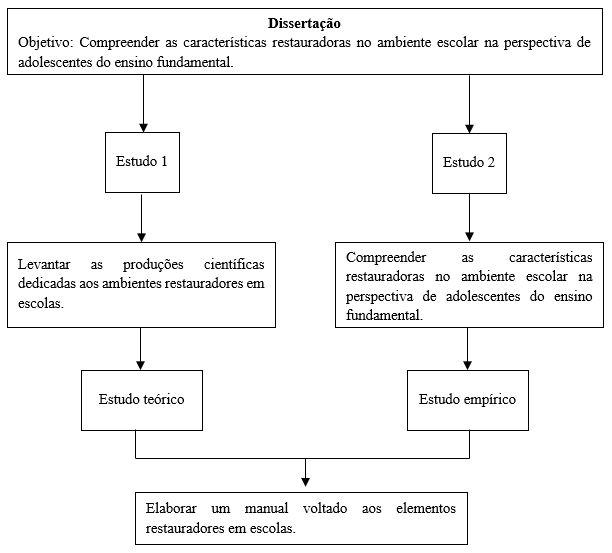 Fonte: Elaborado pela autora.2 ESTUDO 1: 2.1 Introdução2.2 Método2.3 Resultados e Discussão2.4 Considerações finais2.5 Referências3 ESTUDO 2: 3.1 Introdução3.2 Método 3.2.1 Delineamento 3.2.2 Participantes3.2.3 Instrumentos de coleta de dados3.2.4 Procedimentos de coleta3.2.5 Procedimentos de análise dos dados3.2.6 Procedimentos Éticos3.3 Roteiro para construção da tecnologia/ou produto3.3.1 Definição do tipo de produção técnica e análise do impacto, aplicabilidade, inovação e complexidade3.3.2 Concepção e plano de execução 3.4 Resultados e Discussão3.5 Apresentação do Produto final3.6 Considerações finais3.7 Referências4 CONSIDERAÇÕES FINAIS DA DISSERTAÇÃO5 REFERÊNCIASAPÊNDICESApêndice A - Entrevista semiestruturadaApêndice B - Questionário SociodemográficoANEXOSAnexo A – 